Clayton County Public Schools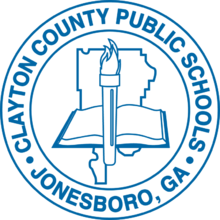 Critical Conversations 2017- 2018 SCHOOL YEARDr. Morcease J. Beasley is pleased to serve as the new Superintendent of Schools and Chief Executive Officer (CEO) of Clayton County Public Schools (CCPS). As it is his mission for CCPS to be Committed to High Performance, Dr. Beasley understands that high performing school systems engage all stakeholders as it is the responsibility of a school district to work collaboratively within the community to ensure the success of all children. Dr. Beasley believes vehemently that achieving and sustaining continuous improvement and higher performance occurs with quality school leadership, effective and rigorous instruction, and with the critical and consistent engagement of parents, students, employees and community. Therefore, as Superintendent, he has scheduled the following Critical Conversations for the 2017-18 School Year. Please note that additional details will be added as more information and/or Critical Conversations are scheduled. To view the full schedule, please refer to the CCPS website, www.clayton.k12.ga.us/ . If changes to this schedule must occur, they will be communicated in a timely manner.* Indicates meetings that will be live streamed on the Clayton County Public Schools WebsiteMEETINGDATETIMELOCATIONTotal in Attendance* Superintendent Swearing- In Ceremony Monday, July 10, 20171:00 p.m. – 3:00 p.m.CCPS Administrative Complex1058 Fifth Avenue, Jonesboro, GAN/AMeeting with Coordinators and aboveWednesday, July 12, 2017(Rescheduled toWednesday,  September 20, 2017)10:00 a.m. – 12:00 p.m.CCPS Performing Arts Center2530 Mt Zion Pkwy, Jonesboro, GAN/AMeeting with support staff, secretaries, etc. (all locations)Wednesday, July 12, 2017 (Rescheduled toWednesday, September 20, 2017)1:30 p.m. – 2:30 p.m.CCPS Performing Arts Center2530 Mt Zion Pkwy, Jonesboro, GAN/ACritical Conversation Summer Meeting with teachers(non-mandatory)Wednesday, July 19, 201710:00 a.m. – 12:00 p.m.CCPS Performing Arts Center2530 Mt Zion Pkwy, Jonesboro, GA10Critical Conversation Summer Meeting with teachers (non-mandatory)Wednesday, July 19, 20173:00 p.m. – 5:00 p.m.CCPS Performing Arts Center2530 Mt Zion Pkwy, Jonesboro, GA12* Critical Conversation Community Meeting Thursday, July 20, 201710:00 a.m.- 12:00 p.m.CCPS Performing Arts Center2530 Mt Zion Pkwy, Jonesboro, GA10*Critical Conversation Community MeetingThursday, July 20, 20172:00 p.m. – 4:00 p.m.CCPS Performing Arts Center2530 Mt Zion Pkwy, Jonesboro, GA11* Critical Conversation Community Meeting Thursday, July 20, 20177:00 p.m. – 9:00 p.m.CCPS Performing Arts Center2530 Mt Zion Pkwy, Jonesboro, GA8Critical Conversation Meeting with TeachersTuesday, August 15, 20173:00 p.m. – 5:00 p.m.CCPS Performing Arts Center2530 Mt. Zion Pkwy, Jonesboro, GA15Critical Conversation Meeting (Community) Thursday, August 24, 20171:00 p.m. – 2:30 p.m.CCPS Performing Arts Center2530 Mt Zion Pkwy, Jonesboro, GA20Superintendent Advisory Meeting (Teachers)Thursday, August 24, 20173:30 p.m. – 5:30 p.m.CCPS Performing Arts Center2530 Mt Zion Pkwy, Jonesboro, GA6Community ForumTuesday, September 12, 2017(Rescheduled toMonday, October 16, 2017)6:30 p.m. – 8:30 p.m.Charles Drew High School6237 Garden Walk Blvd, Riverdale, GAN/AClayton County Delegation DinnerMonday, September 18, 20176:00 p.m. – 8:00 p.m.Clayton State University, Atrium2000 Clayton State Blvd, Morrow, GA33Community ForumTuesday, September 19, 20176:30 p.m. – 8:30 p.m.Forest Park High School5452 Phillips Dr. Forest Park, GA38Meeting with Coordinators and aboveWednesday, September 20, 2017(Rescheduled from Wednesday, July 12, 2017)10:00 a.m. – 12:00 p.m.CCPS Performing Arts Center2530 Mt Zion Pkwy, Jonesboro, GA52Meeting with support staff, secretaries, etc. (all locations)Wednesday, September 20, 2017(Rescheduled from Wednesday, July 12, 2017)1:30 p.m. – 2:30 p.m.CCPS Performing Arts Center2530 Mt Zion Pkwy, Jonesboro, GA312Community Forum Tuesday, September 26, 20176:30 p.m. – 8:30 p.m.Mundy’s Mill High School9652 Fayetteville Rd. Jonesboro, GA48Superintendent’s Advisory Meeting (Business Leaders’)Wednesday, September 27, 2017Scheduled – Tuesday, 02-27-181:00 p.m. – 2:30 p.m.Advisory combined with:Faith-Based, Public Service, Community Leaders and GovernmentCCPS Performing Arts Center2530 Mt Zion Pkwy, Jonesboro, GA27Superintendent’s Advisory Meeting (Student Council)Thursday, September 28, 2017Monday, November 13, 2017*Thursday, February 15, 2018(*Rescheduled to Wednesday, February 28, 2018)10:00 a.m. – 12:00 p.m. (start time for all meetings)CCPS Performing Arts Center2530 Mt Zion Pkwy, Jonesboro, GA124 – 9/28/17214 – 11/13/17Superintendent’s Advisory Meeting (Public Service)Tuesday, October 3, 2017Tuesday, January 9, 2018Tuesday, April 10, 2018Canceled – Tuesday, 01-09-18 and Tuesday, 04-10-18(Rescheduled to Tuesday, 02-27-18)1:00 p.m. – 2:30 p.m. Advisory combined with:Faith-Based, Business Leaders, Community Leaders and GovernmentCCPS Performing Arts Center2530 Mt Zion Pkwy, Jonesboro, GA5Superintendent’s Advisory Meeting (Faith-Based)Wednesday, October 11, 2017Tuesday, February 27, 20181:00 p.m. – 2:30 p.m. Advisory combined with:Public Service, Business Leaders, Community Leaders and GovernmentCCPS Performing Arts Center2530 Mt Zion Pkwy, Jonesboro, GA41Community ForumMonday, October 16, 2017(Rescheduled fromTuesday, September 12, 2017)6:30 p.m. – 8:30 p.m.Charles Drew High School6237 Garden Walk Blvd, Riverdale, GA27Community ForumTuesday, October 17, 20176:00 p.m. – 8:00 p.m.Clayton County Library 865 Battle Creek Rd, Jonesboro, GA27Superintendent’s Advisory Meeting (Community Leaders)Thursday, October 19, 2017(Scheduled – Tuesday, 02-27-18)1:00 p.m. – 2:30 p.m. Advisory combined with:Faith-Based, Business Leaders, Public Service and Government CCPS Performing Arts Center2530 Mt Zion Pkwy, Jonesboro, GA30Community ForumMonday, October 23, 20176:00 p.m.  – 8:00 p.m.Riverdale Town Center7210 Church StreetRiverdale, Georgia 3027432Community ForumTuesday, October 24, 20176:00 p.m. – 8:00 p.m.Clayton County Library 865 Battle Creek Rd, Jonesboro, GA21Superintendent’s Advisory Meeting (Governmental Relations)Thursday, October 26, 2017(Scheduled – Tuesday, 02-27-18)1:00 p.m. – 2:30 p.m. Advisory combined with:Faith-Based, Business Leaders, Community Leaders and Public Service CCPS Performing Arts Center2530 Mt Zion Pkwy, Jonesboro, GA6Superintendent’s Advisory Meeting (Auxiliary Staff)Thursday, October 26, 2017Tuesday, January 23, 20183:30 p.m. – 5:30 p.m. Advisory will be combined with Teachers and Parent/Teacher CCPS Performing Arts Center2530 Mt Zion Pkwy, Jonesboro, GA17 (10/26/17)10 (1/23/18)Community ForumTuesday, October 28, 201710:00 a.m. – 12:30 p.m.Clayton County Library 865 Battle Creek Rd, Jonesboro, GA16Community ForumThursday, November 9, 20176:00 p.m. – 8:00 p.m.Carl Rhodenizer Recreation Center3499 Rex Rd, Rex, GA52Superintendent’s Advisory Meeting (Teacher)Tuesday, November 14, 2017*Thursday, February 15, 2018(Rescheduled – Wednesday, 02-28-18)3:30 p.m. – 5:30 p.m. Advisory combined with Auxiliary Staff and Parent/Teacher CCPS Performing Arts Center2530 Mt Zion Pkwy, Jonesboro, GA18 – 11/14/2017Community ForumTuesday, November 14, 20176:00 p.m. – 8:00 p.m.Forest Park Community Center696 Main Street, Forest Park, GA19Community ForumThursday, November 16, 20176:00 p.m. – 8:00 p.m.South Clayton Recreation Center,Community Room1837 McDonough Rd, Hampton, GA22Superintendent’s Advisory Meeting (Parent/Teacher)Tuesday, December 5, 2017Thursday, March 15, 2018(Rescheduled – Wednesday, 02-28-18)3:30 p.m. – 5:30 p.m. Advisory combined with Auxiliary Staff and TeacherCCPS Performing Arts Center2530 Mt Zion Pkwy, Jonesboro, GA23 – 12/5/2017Superintendent’s Advisory Meeting (Student Council)Wednesday, February 28, 2018(Rescheduled from  Thursday, February 15, 2018)10:00 a.m. – 12:00 p.m. (start time for all meetings)CCPS Performing Arts Center2530 Mt Zion Pkwy, Jonesboro, GAOver 250Superintendent’s Advisory Meeting (Teacher)Wednesday, February 28, 2018(Rescheduled from  Thursday, February 15, 2018)3:30 p.m. – 5:30 p.m. CCPS Performing Arts Center2530 Mt Zion Pkwy, Jonesboro, GA19Critical Conversations Community MeetingTuesday, March 22, 20186:00 p.m. – 8:00 p.m.Eddie White Academy11808 Panhandle Rd, Hampton, GA 17 Critical Conversations Community MeetingThursday, March 27, 20186:00 p.m. – 8:00 p.m.Charley Griswell Senior Center2300 Hwy 138 E, Jonesboro, GA19CCPS Night at Pin StrikesThursday, March 29, 20186:00 p.m. – 9:00 p.m.Pin Strikes Entertainment Center3475 Mt. Zion Rd, Stockbridge, GA N/A